Eighth Week: You aren’t alone:Social Aspect:Working together with a partner/group can make transitions or living a healthy lifestyle both easier and more enjoyableHaving a partner to work with gives you someone to depend on and to push you in the positive direction when you needHaving a common goal/mindset can create friendships that may last a lifetimeFamily:Family is important because they will always be an individuals backboneCreating a plan for the future is more important than the current plan to get healthyMuch of the battle is sustaining a lifestyle and habits once the original goal is achievedCreating a program for after will also allow the individual to help others achieve their goalsMaking the community healthier:Prevention, Education, and Implementation are keyCommunity workshops for each age group would be an ideal way to promote healthy eating and exerciseHaving community based events could spark interest in mass amounts of people Create resources such as trackers or guides for people to follow and have for an interactive aspect of becoming healthier(see later attachment)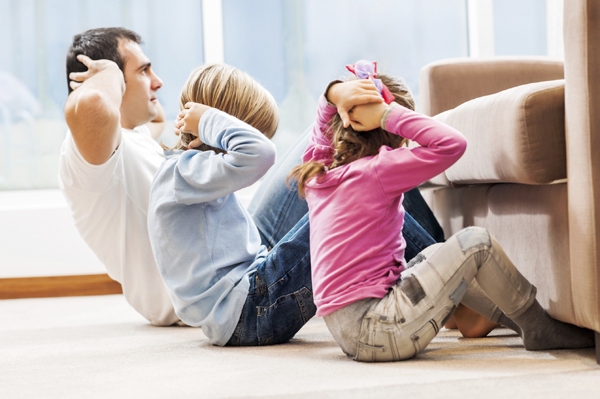 